Publicado en Granada el 19/07/2017 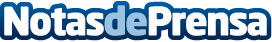 Euroinnova actualiza su formación para auxiliares de veterinariaLa medicina veterinaria es la disciplina médica que se dedica a la prevención, diagnóstico, tratamiento y cura de las enfermedades que atacan a los animales, domésticos o salvajes o de producción. Al profesional que ejerce esta disciplina se le denomina veterinario. El cual requiere estudios universitarios y trabaja en un ámbito público y/o privadoDatos de contacto:Alvaro FernandezNota de prensa publicada en: https://www.notasdeprensa.es/euroinnova-actualiza-su-formacion-para Categorias: Nacional Veterinaria http://www.notasdeprensa.es